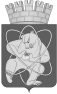 Городской округ «Закрытое административно – территориальное образование  Железногорск Красноярского края»АДМИНИСТРАЦИЯ ЗАТО г. ЖЕЛЕЗНОГОРСКПОСТАНОВЛЕНИЕ   21.05.2020                                                                                                        		            № 909г. ЖелезногорскО внесении изменений в постановление Администрации ЗАТО г.Железногорскот 22.04.2020 № 788 «О назначении ответственных должностных лиц»В соответствии с  указом Губернатора Красноярского края от 27.03.2020 N 71-уг «О дополнительных мерах, направленных на предупреждение распространения коронавирусной инфекции, вызванной 2019-nCoV на территории Красноярского края», постановлением Правительства Красноярского края от 05.04.2020 N 192-п «Об утверждении превентивных мер, направленных на предупреждение распространения коронавирусной инфекции, вызванной 2019-nCoV, и порядка осуществления контроля за их соблюдением работодателями на территории Красноярского края»,ПОСТАНОВЛЯЮ:Внести следующие изменения в  постановление Администрации ЗАТО г.Железногорск от 22.04.2020 № 788 «О назначении ответственных должностных лиц»:Дополнить пунктом 2.1. следующего содержания:	«2.1. Первому заместителю Главы ЗАТО г.Железногорск по жилищно - коммунальному хозяйству (А.А. Сергейкин) обеспечить контроль за исполнением на территории ЗАТО Железногорск работодателями, привлекающими работников к работам, выполняемым вахтовым методом (ФГУП «ГУССТ №9 при Спецстрое России», АО «Элерон» и иные организации) в части  обеспечения работодателями  соблюдения постановления Правительства Красноярского края от 05.04.2020 N 192-п «Об утверждении превентивных мер, направленных на предупреждение распространения коронавирусной инфекции, вызванной 2019-nCoV, и порядка осуществления контроля за их соблюдением работодателями на территории Красноярского края»,  а также обеспечения работодателями, привлекающими работников к работам, выполняемым вахтовым методом:	- размещения работников, выезжающих для работы вахтовым методом, в специально приспособленных помещениях гостиниц, пансионатов, санаториев, домов и баз отдыха, иных подобных объектов, которые функционируют по типу обсерваторов, на 14 календарных дней до выезда к месту нахождения объекта производства работ для наблюдения за состоянием здоровья работников;- проведения лабораторного обследования работников на коронавирусную инфекцию, вызванную 2019-nCoV, за двое суток до выезда к месту нахождения объекта производства работ. При наличии положительного результата (при подозрении на коронавирусную инфекцию, вызванную 2019-nCoV) в отношении работника и его контактных лиц организуется комплекс соответствующих противоэпидемических мероприятий с запретом выезда.»2. Управлению внутреннего контроля Администрации ЗАТО г. Железногорск (Е.Н. Панченко) довести настоящее постановление до сведения населения через газету «Город и горожане».3. Отделу общественных связей Администрации ЗАТО г. Железногорск (И.С. Пикалова) разместить настоящее постановление на официальном сайте городского округа «Закрытое административно-территориальное образование Железногорск Красноярского края» в информационно-телекоммуникационной сети «Интернет».4. Контроль над исполнением настоящего постановления возложить на  первого заместителя Главы ЗАТО г. Железногорск по жилищно-коммунальному хозяйству А.А. Сергейкина.5. Настоящее постановление вступает в силу с 15.05.2020 и подлежит официальному опубликованию. Глава ЗАТО г. Железногорск					                  И.Г. Куксин